Αθήνα, 2.02.2022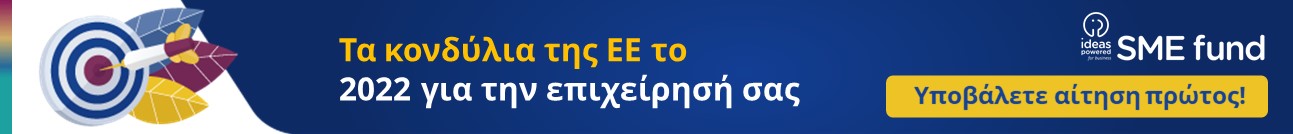 IDEAS POWERED FOR BUSINESS SME FUND 47 εκατομμύρια ευρώ διαθέσιμα για απορρόφηση το 2022Έκπτωση έως 75% στα τέλη για Εμπορικά Σήματα (ΕΣ) και Βιομηχανικά Σχέδια (ΒΣ) και 50% στα τέλη για Δίπλωμα Ευρεσιτεχνίας (ΔΕ), χωρίς «παράθυρα» περιορισμένης χρονικής διάρκειας, με κατάθεση αιτήσεων καθ’ όλη τη διάρκεια του 2022Αγαπητοί Καταθέτες, Αξιοποιείστε την ευκαιρία να επωφεληθείτε από τη μοναδική επιχορήγηση που έχει εξασφαλίσει για τους κατόχους ΜμΕ η Ευρωπαϊκή Επιτροπή & το Γραφείο Διανοητικής Ιδιοκτησίας της Ευρωπαϊκής Ένωσης (EUIPO) σε συνεργασία με τα Εθνικά Γραφεία.Το EUIPO και ο Οργανισμός Βιομηχανικής Ιδιοκτησίας (ΟΒΙ) σας παρέχουν όλες τις απαραίτητες πληροφορίες για το ευρωπαϊκό χρηματοδοτικό Έργο Ταμείο SME Fund.Ποιος μπορεί να επωφεληθεί από το Ταμείο SME Fund;Το Ταμείο SME Fund παρέχει οικονομική στήριξη σε μικρομεσαίες επιχειρήσεις  (ΜμΕ) που είναι εγκατεστημένες στην Ευρωπαϊκή Ένωση.* Για το τρέχον έτος (2022), ύστερα από την ιδιαίτερα ικανοποιητική απορρόφηση  στο πλαίσιο του Έργου το 2021, το Ταμείο βελτίωσε τους όρους συμμετοχής και η οικονομική στήριξη δεν περιορίζεται μόνο στις αιτήσεις Σχεδίων & Υποδειγμάτων και Εμπορικών Σημάτων, αλλά περιλαμβάνει πλέον και Τέλη Διπλωμάτων Ευρεσιτεχνίας με επιστροφή 50%, γεγονός που αποτελεί κίνητρο για τους καταθέτες και κατόχους μικρομεσαίων επιχειρήσεων για αξιοποίηση της συγκεκριμένης παροχής. Πρόκειται για ένα πρόγραμμα επιστροφής εξόδων με έκδοση κουπονιών που μπορούν να χρησιμοποιήσουν οι μικρομεσαίες επιχειρήσεις για τη μερική κάλυψη των βασικών Τελών τους για Δίπλωμα Ευρεσιτεχνίας (ΔΕ). Η αίτηση για συμμετοχή στο Ταμείο πρέπει να προηγηθεί της αίτησης για τίτλο βιομηχανικής ιδιοκτησίας και να κατατεθεί στο EUIPO από:Δικαιούχο υπάλληλο ή εξουσιοδοτημένο εκπρόσωπο της ΜμΕ στην ΕΕ, ο οποίος ενεργεί για λογαριασμό τηςΟι ενδιαφερόμενοι πρέπει  να υποβάλουν την αίτησή τους με όλες τις πληροφορίες σύμφωνα με τους όρους που περιλαμβάνονται στην πρόσκληση. Αναλυτικές  πληροφορίες μπορείτε να βρείτε στον παρακάτω σύνδεσμο (και στα ελληνικά): https://euipo.europa.eu/ohimportal/el/online-services/sme-fund Συχνές Ερωτήσειςhelp-sme-fund-2022 (europa.eu)Εάν χρειάζεστε επιπλέον πληροφορίες μπορείτε να επικοινωνήσετε με την Υπηρεσία Μίας Στάσης του ΟΒΙ ή με το πλησιέστερο περιφερειακό γραφείο του ΟΒΙ. * Σημείωση: Ορισμός των ΜμΕ, Επίσημη Εφημερίδα της Ε.Ε., 20.05.2003,  Άρθρο 2Αριθμός απασχολούμενων και οικονομικά όρια προσδιορίζουν τις κατηγορίες επιχειρήσεων (ΜμΕ):Στην κατηγορία των ΜμΕ:1. ως μεσαία επιχείρηση ορίζεται η επιχείρηση η οποία απασχολεί λιγότερους από 250 εργαζομένους και της οποίας ο ετήσιος κύκλος εργασιών δεν υπερβαίνει τα 50 εκατομμύρια ευρώ ή το σύνολο του ετήσιου ισολογισμού δεν υπερβαίνει τα 43 εκατομμύρια ευρώ.2. ως μικρή επιχείρηση ορίζεται η επιχείρηση η οποία απασχολεί λιγότερους από 50 εργαζομένους και της οποίας ο ετήσιος κύκλος εργασιών ή το σύνολο του ετήσιου ισολογισμού δεν υπερβαίνει τα 10 εκατομμύρια ευρώ.3. ως πολύ μικρή επιχείρηση ορίζεται η επιχείρηση η οποία απασχολεί λιγότερους από δέκα εργαζομένους και της οποίας ο ετήσιος κύκλος εργασιών ή το σύνολο του ετήσιου ισολογισμού δεν υπερβαίνει τα 2 εκατομμύρια ευρώ.https://ec.europa.eu/growth/smes/sme-definition_en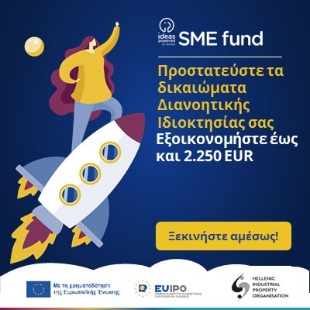 